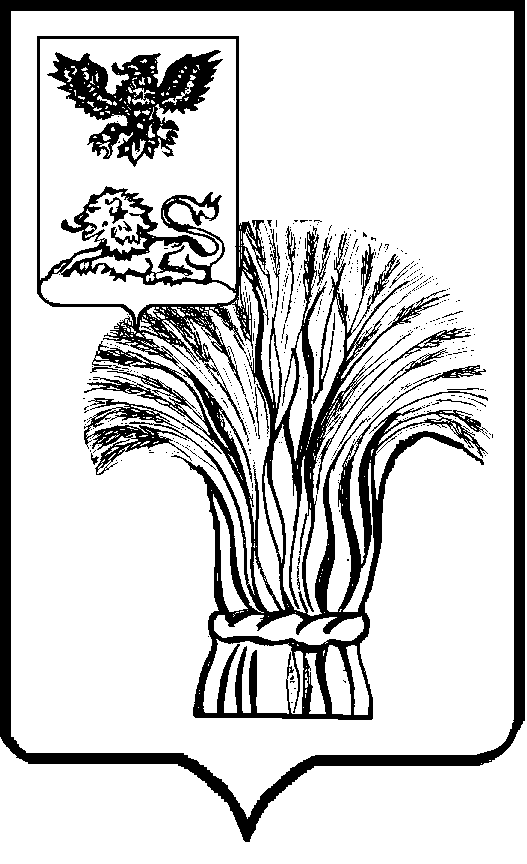 АДМИНИСТРАЦИЯ  РОВЕНЬСКОГО РАЙОНАБЕЛГОРОДСКОЙ ОБЛАСТИ    РовенькиПОСТАНОВЛЕНИЕ  «24» апреля 2024 г.                                                                                   № 182О внесении изменений в административный регламент предоставления муниципальной услуги: «Направление уведомления о соответствии построенных или реконструированных объектов индивидуального жилищного строительства или садового дома требованиям законодательства Российской Федерации о градостроительной деятельности» В соответствии с Федеральным законом от 27 июля 2010 года № 210-ФЗ «Об организации предоставления государственных и муниципальных услуг», в целях повышения качества и доступности предоставления муниципальных услуг, улучшения информирования населения Ровеньского района об их предоставлении, администрация Ровеньского района постановляет:Внести в регламент предоставления муниципальной услуги  «Направление уведомления о соответствии построенных или реконструированных объектов индивидуального жилищного строительства или садового дома требованиям законодательства Российской Федерации о градостроительной деятельности», утвержденный постановлением администрации Ровеньского района от 06 декабря 2022 года №649 «Об утверждении административного регламента предоставления муниципальной услуги: «Направление уведомления о соответствии построенных или реконструированных объектов индивидуального жилищного строительства или садового дома требованиям законодательства Российской Федерации о градостроительной деятельности» (далее Регламент) следующие изменения:– пункт 2.4.1. настоящего Регламента дополнить следующим содержанием: «Максимальный Срок предоставления муниципальной услуги составляет:– 4 (5**) рабочих дня – в случае варианта предоставления муниципальной услуги «Получение уведомления о соответствии»;– 4 рабочих дня – в случае варианта предоставления муниципальной услуги «Получение дубликата уведомления о соответствии (уведомления о несоответствии)» либо «Получение уведомления о соответствии (уведомления о несоответствии) с исправлениями опечаток и (или) ошибок, допущенных при первичном оформлении такого уведомления».** В случае строительства или реконструкции объекта индивидуального жилищного строительства или садового дома в границах исторического поселения;– пункт 2.11.1. настоящего Регламента изложить в новой редакции: «Запрос о предоставлении муниципальной услуги подлежит регистрации в отделе в режиме реального времени/1 рабочий день *.* В случае, если необходимо предоставление документов, выданных компетентными органами иностранного государства (заявитель прилагает электронный документ, подписанный УКЭП нотариуса)».– пункт 2.11.2. настоящего Регламента изложить в новой редакции: «Уведомление заявителя о принятии к рассмотрению запроса, 
а также о необходимости представления недостающей к нему информации осуществляется отделом архитектуры и градостроительства Управления в режиме реального времени/1 рабочий день *.* В случае, если необходимо предоставление документов, выданных компетентными органами иностранного государства (заявитель прилагает электронный документ, подписанный УКЭП нотариуса)».– пункт 3.3.1. настоящего Регламента изложить в новой редакции: «Проверка документов и регистрация заявления. Специалистом, ответственным за выполнение административной процедуры, является специалист отдела архитектуры и градостроительства Управления, на которого в соответствии с должностной инструкцией, возложена такая обязанность.Основанием для начала исполнения административной процедуры является подача заявителем либо его представителем уведомления об окончании строительства по форме установленной приказом  Министерства строительства и жилищно-коммунального хозяйства Российской Федерации от 19 сентября 2018 года № 591/пр.- лично в Управление;- лично в МФЦ;- с использованием личного кабинета в ЕПГУ или РПГУ в электронной форме;- почтовым отправлением с уведомлением о получении.При личном посещении Управления или МФЦ заявитель (представитель заявителя) предъявляет документ, удостоверяющий его личность, и документ, подтверждающий полномочия представителя юридического или физического лица в соответствии с законодательством Российской Федерации.В случае направления уведомления об окончании строительства посредством отправки почтовым отправлением, через личный кабинет ЕПГУ или РПГУ, представление документа, удостоверяющего личность заявителя, не требуется.В случае направления уведомления об окончании строительства в форме электронного документа представителем заявителя, действующим на основании доверенности, к уведомлению об окончании строительства также прилагается доверенность в виде электронного образа такого документа, подписанного усиленной квалифицированной электронной подписью уполномоченного лица, выдавшего (подписавшего) доверенность.При личном обращении заявителя в Управление или МФЦ, специалист отдела архитектуры и градостроительства Управления или специалист МФЦ:- устанавливает личность заявителя, в том числе проверяет документ, удостоверяющий личность, проверяет полномочия заявителя, в том числе полномочия представителя действовать от его имени;- при отсутствии у заявителя заполненного уведомления об окончании строительства или при неправильном его заполнении специалист помогает заявителю заполнить такое уведомление;- производит контроль комплектности представленных документов, предусмотренных пунктом 2.6.6 подраздела 2.6 раздела 2 Административного регламента;- при отсутствии оснований, предусмотренных пунктом 2.7.1 подраздела 2.7 раздела 2 Административного регламента регистрирует уведомление об окончании строительства в СЭД или журнале регистрации заявлений, сообщает заявителю максимальный срок получения документа, являющегося результатом предоставления муниципальной услуги; - при наличии оснований, предусмотренных пунктом 2.7.1 подраздела 2.7 раздела 2 Административного регламента, специалист отказывает в приеме по форме согласно приложению № 4 к Административному регламенту с объяснением причин.Специалист МФЦ информирует заявителей о порядке предоставления муниципальной услуги в МФЦ, о ходе выполнения запросов о предоставлении муниципальной услуги, а также по иным вопросам, связанным с предоставлением муниципальной услуги, а также консультирует заявителей о порядке предоставления муниципальной услуги в МФЦ.В режиме реального времени с момента поступления в МФЦ запроса обеспечивается его отправка и иных предоставленных заявителем документов в отдел архитектуры и градостроительства Управления.При поступлении документов из МФЦ датой приема заявления и необходимых документов считается день поступления их в отдел архитектуры и градостроительства Управления.Специалист отдела архитектуры и градостроительства Управления, при получении документов из МФЦ регистрирует заявление в СЭД или журнале регистрации заявлений в режиме реального времени/1* рабочий день. В случае поступления документов в выходной или праздничный день - на следующий рабочий день. * В случае, если необходимо предоставление документов, выданных компетентными органами иностранного государства (заявитель прилагает электронный документ, подписанный УКЭП нотариуса).В случае поступления запроса и прилагаемых к нему документов в электронной форме с использованием ЕПГУ или РПГУ специалист отдела архитектуры и градостроительства Управления:- просматривает электронные образы заявления и прилагаемых к нему документов;- производит контроль комплектности представленных документов, предусмотренных пунктом 2.6.6 подраздела 2.6 раздела 2 Административного регламента, при отсутствии оснований, указанных в пункте 2.7.1 подраздела 2.7 раздела 2 Административного регламента, направляет заявителю через личный кабинет ЕПГУ или РПГУ уведомление о получении заявления и прилагаемых к нему документов и регистрирует запрос в реестре предоставления сведений, документов, материалов в день их получения либо на следующий рабочий день в случае их получения после 16 часов текущего рабочего дня.- при наличии оснований, предусмотренных пунктом 2.7.1 подраздела 2.7 раздела 2 Административного регламента, направляет заявителю через личный кабинет ЕПГУ или РПГУ решение об отказе в приеме документов по форме согласно приложению № 4 к Административному регламенту.В случае поступления запроса о предоставлении муниципальной услуги и прилагаемых к нему документов по почте специалист отдела архитектуры и градостроительства Управления:- проверяет правильность заполнения уведомления о планируемом строительстве или уведомления об изменении параметров;- производит контроль комплектности представленных документов, предусмотренных пунктом 2.6.6 подраздела 2.6 раздела 2 Административного регламента; - при отсутствии оснований, предусмотренных пунктом 2.7.1 подраздела 2.7 раздела 2 Административного регламента регистрирует уведомления о планируемом строительстве или уведомления об изменении параметров в СЭД или журнале регистрации заявлений.- при наличии оснований, предусмотренных пунктом 2.7.1 подраздела 2.7 раздела 2 Административного регламента, направляет заявителю почтовым отправлением либо по электронной почте решение об отказе в приеме документов по форме согласно приложению № 4 к Административному регламенту.Максимальный срок выполнения административной процедуры составляет 1 (один) рабочий день.Критерии принятия решения: наличие (отсутствие) оснований, предусмотренных пунктом 2.7.1 подраздела 2.7 раздела 2 Административного регламента.Результатом административной процедуры является зарегистрированное заявление либо отказ в приеме документов.Способ фиксации результата выполненной административной процедуры в ЕПГУ, РПГУ, СЭД или журнале регистрации заявлений».- пункт 3.3.2. настоящего Регламента изложить в новой редакции: «Получение сведений посредством системы межведомственного электронного взаимодействия. Основанием для начала исполнения административной процедуры является регистрация уведомления об окончании строительства.Специалистом, ответственным за выполнение административной процедуры, является специалист отдела архитектуры и градостроительства Управления, на которого в соответствии с должностной инструкцией, возложена такая обязанность.Специалист отдела архитектуры и градостроительства Управления:1) устанавливает наличие (отсутствие) правоустанавливающих документов на земельный участок и объект капитального строительства (в случае реконструкции).2) при отсутствии (отсутствие) правоустанавливающих документов на земельный участок и объект капитального строительства направляет межведомственные запросы:- в управление Федеральной службы государственной регистрации, кадастра и картографии по Белгородской области;- в ФГБУ «Федеральная кадастровая палата Федеральной службы государственной регистрации, кадастра и картографии по Белгородской области».При отсутствии технической возможности использования системы межведомственного электронного взаимодействия межведомственное информационное взаимодействие может осуществляться почтовым отправлением, курьером или в электронном виде по телекоммуникационным каналам связи, в этом случае межведомственный запрос должен соответствовать требованиям пункта 1 статьи 7.2 Федерального закона от 27 июля 2010 года № 210-ФЗ «Об организации предоставления государственных и муниципальных услуг».Непредставление (несвоевременное представление) органом или организацией по межведомственному запросу документов и информации не может являться основанием для отказа в предоставлении заявителю настоящей муниципальной услуги.Максимальный срок выполнения административной процедуры осуществляется в режиме реального времени/при отсутствии технической возможности до 48 часов.Критерием принятия решения является предоставление (непредставление) правоустанавливающих документов на земельный участок и объект капитального строительства по собственной инициативе.Результатом исполнения административной процедуры получение ответа на межведомственный запрос.Способ фиксации результата административной процедуры в СМЭВ, либо на бумажном носителе в журнале регистрации межведомственных запросов».- пункт 3.3.3. настоящего Регламента изложить в новой редакции: «Рассмотрение документов и сведений, принятие решения о предоставлении муниципальной услуги и формирование результата предоставления услуги.Основанием для начала осуществления административной процедуры является получение специалистом, уполномоченным на выполнение административной процедуры, зарегистрированного уведомления об окончании строительства и полученными ответами на межведомственный запрос.Специалистом, ответственным за выполнение административной процедуры, является специалист отдела архитектуры и градостроительства Управления, на которого в соответствии с должностной инструкцией, возложена такая обязанность.При получении заявления и представленных документов специалист отдела архитектуры и градостроительства Управления:- проводит проверку соответствия указанных в уведомлении об окончании строительства параметров построенных или реконструированных объекта индивидуального жилищного строительства или садового дома действующим на дату поступления уведомления о планируемом строительстве предельным параметрам разрешенного строительства, реконструкции объектов капитального строительства, установленным правилами землепользования и застройки, документацией по планировке территории, и обязательным требованиям к параметрам объектов капитального строительства, установленным Градостроительным кодексом Российской Федерации, другими федеральными законами (в том числе в случае, если указанные предельные параметры или обязательные требования к параметрам объектов капитального строительства изменены после дня поступления в соответствующий орган уведомления о планируемом строительстве и уведомление об окончании строительства подтверждает соответствие параметров построенных или реконструированных объекта индивидуального жилищного строительства или садового дома предельным параметрам и обязательным требованиям к параметрам объектов капитального строительства, действующим на дату поступления уведомления о планируемом строительстве). В случае, если уведомление об окончании строительства подтверждает соответствие параметров построенных или реконструированных объекта индивидуального жилищного строительства или садового дома предельным параметрам и обязательным требованиям к параметрам объектов капитального строительства, действующим на дату поступления уведомления об окончании строительства, осуществляется проверка соответствия параметров построенных или реконструированных объекта индивидуального жилищного строительства или садового дома указанным предельным параметрам и обязательным требованиям к параметрам объектов капитального строительства, действующим на дату поступления уведомления об окончании строительства;- проверяет соответствие вида разрешенного использования объекта индивидуального жилищного строительства или садового дома виду разрешенного использования, указанному в уведомлении о планируемом строительстве;- проверяет допустимость размещения объекта индивидуального жилищного строительства или садового дома в соответствии с ограничениями, установленными в соответствии с земельным и иным законодательством Российской Федерации на дату поступления уведомления об окончании строительства, за исключением случаев, если указанные ограничения предусмотрены решением об установлении или изменении зоны с особыми условиями использования территории, принятым в отношении планируемого к строительству, реконструкции объекта капитального строительства и такой объект капитального строительства не введен в эксплуатацию;- проверяет наличие оснований, предусмотренных пунктом 2.8.2 подраздела 2.8 раздела 2 Административного регламента;- в случае отсутствия оснований для отказа в предоставлении муниципальной услуги, должностное лицо подготавливает уведомление о соответствии по форме установленной приказом  Министерства строительства и жилищно-коммунального хозяйства Российской Федерации от 19 сентября 2018 года № 591/пр.- в случае наличия оснований, указанных в пункте 2.8.2 подраздела 2.8 раздела 2 Административного регламента, должностное лицо осуществляет подготовку уведомления о несоответствии по форме установленной приказом  Министерства строительства и жилищно-коммунального хозяйства Российской Федерации от 19 сентября 2018 года № 591/пр.Максимальный срок выполнения административной процедуры составляет 3 (три) рабочих дня/ 4 (четыре) рабочих дня в случае необходимости осмотра объекта**** В случае строительства или реконструкции объекта индивидуального жилищного строительства или садового дома в границах исторического поселения.Критерием принятия решения наличие (отсутствие) оснований, предусмотренных пунктом 2.8.2 подраздела 2.8 раздела 2 Административного регламента.Результатом исполнения административной процедуры уведомление о соответствии или уведомление о несоответствии, подписанное руководителем Управления.Способ фиксации результата административной процедуры СЭД или на бумажном носителе в журнале регистрации».- пункт 3.3.4. настоящего Регламента изложить в новой редакции: «Направление (выдача) результата предоставления услуги. Основанием для начала осуществления административной процедуры является подписание уведомления о соответствии или уведомления о несоответствии. В день подписания уведомления о соответствии или уведомления о несоответствии, специалист отдела архитектуры и градостроительства Управления:- направляет результат муниципальной услуги почтовым отправлением (в случае если способом получения результата муниципальной услуги выбрано почтовое отправление);- направляет результат муниципальной услуги в виде электронного документа, заверенного электронной подписью на электронную почту, указанную заявителем (в случае если способом получения результата муниципальной услуги выбрана электронная почта);- с использованием ЕПГУ или РПГУ направляет заявителю результат муниципальной услуги, заверенный электронной подписью (в случае поступления заявления через ЕПГУ или РПГУ);- направляет результат муниципальной услуги в адрес МФЦ для выдачи заявителю (в случае если заявление подано заявителем через МФЦ 
и в качестве места получения результата предоставления муниципальной услуги заявителем выбрано МФЦ). Специалист МФЦ выдает результат муниципальной услуги после установления личности заявителя на основании паспорта гражданина Российской Федерации и иных документов, удостоверяющих личность заявителя, в соответствии с законодательством Российской Федерации. Выдача документа регистрируется в журнале регистрации.Максимальный срок выполнения административной процедуры осуществляется в режиме реального времени****** Получение результата услуги в постамате, курьерской доставкой осуществляется по желанию заявителя за пределами срока предоставления услуги (при условии принятия НПА, регулирующего порядок предоставления результата муниципальных услуг в постамате, курьерской доставкой).Критерием принятия решения является способ получения результата муниципальной услуги, выбранный заявителем.Результатом административной процедуры является выданное уведомление о соответствии или уведомление о несоответствии.Способ фиксации результата является внесение информации о результате услуги в СЭД или на бумажном носителе в журнале регистрации.- подраздел 3.4. настоящего Регламента изложить в новой редакции: «Вариант предоставления услуги «Получение дубликата уведомления о соответствии (уведомления о несоответствии)» Специалистом, ответственным за выполнение административной процедуры, является специалист отдела архитектуры и градостроительства Управления, на которого в соответствии с должностной инструкцией, возложена такая обязанность.Основанием для начала исполнения административной процедуры является подача заявителем либо его представителем заявления о предоставлении дубликата уведомления о соответствии (уведомления о несоответствии) по форме согласно приложению № 2 к Административному регламенту:- лично в МФЦ;- лично в Управление;- с использованием личного кабинета в ЕПГУ или РПГУ в электронной форме;- почтовым отправлением с уведомлением о получении.Проверка документов и регистрация заявления осуществляется в соответствии с пунктом 3.3.1 подраздела 3.3 раздела 3 Административного регламента.Критерием принятия решения о приеме и регистрации заявления является наличие (отсутствие) оснований, предусмотренных пунктом 2.7.1 подраздела 2.7 раздела 2 Административного регламента).Решение о предоставлении (об отказе в предоставлении) муниципальной услуги принимается не позднее 3 (трех) рабочих дней с момента регистрации заявления в Управлении, ЕПГУ или РПГУ.Критерием принятия решения о предоставлении (об отказе в предоставлении) муниципальной услуги является наличие (отсутствие) оснований, предусмотренных пунктом 2.8.3 подраздела 2.8 раздела 2 Административного регламента).Результатом административной процедуры является выдача (направление) заявителю дубликата уведомления о соответствии (уведомления о несоответствии) или решение об отказе в выдаче заявителю дубликата уведомления о соответствии (уведомления о несоответствии) по форме, указанной в приложении № 5 к Административному регламенту.Способом фиксации результата административной процедуры является регистрация в СЭД (или в журнале регистрации) документа, являющегося результатом предоставления муниципальной услуги.Дубликат уведомления о соответствии (уведомления о несоответствии) выдается (направляется) заявителю в соответствии с пунктом 3.3.4 подраздела 3.3 раздела 3 Административного регламента в режиме реального времени».- подраздел 3.5. настоящего Регламента изложить в новой редакции: «Вариант предоставления услуги «Получение уведомления 
о соответствии (уведомления о несоответствии) с исправлениями опечаток и (или) ошибок, допущенных при первичном оформлении такого уведомления». Специалистом, ответственным за выполнение административной процедуры, является специалист отдела архитектуры и градостроительства Управления, на которого в соответствии с должностной инструкцией, возложена такая обязанность.Основанием для начала административной процедуры является поступление в отдел архитектуры и градостроительства Управления заявления об исправлении опечаток и (или) ошибок в уведомлении о соответствии (уведомлении о несоответствии), допущенных при первичном оформлении такого уведомления по форме согласно приложению № 3 к Административному регламенту:- лично в МФЦ;- лично в Управление;- с использованием личного кабинета в ЕПГУ или РПГУ в электронной форме;- почтовым отправлением с уведомлением о получении.Проверка документов и регистрация заявления осуществляется в соответствии с пунктом 3.3.1 подраздела 3.3 раздела 3 Административного регламента.Критерием принятия решения о приеме и регистрации заявления является наличие (отсутствие оснований, предусмотренных пунктом 2.7.1 подраздела 2.7 раздела 2 Административного регламента).Специалист отдела архитектуры и градостроительства Управления рассматривает заявление и проводит проверку указанных в нем сведений в режиме реального времени.Критерием принятия решения о предоставлении (об отказе в предоставлении) муниципальной услуги является наличие (отсутствие оснований, предусмотренных пунктом 2.8.4 подраздела 2.8 раздела 2 Административного регламента).В случае выявления допущенных опечаток и (или) ошибок в уведомлении о соответствии (уведомлении о несоответствии), специалист отдела архитектуры и градостроительства Управления осуществляет их исправление в срок, не превышающий 3 рабочих дней 
с момента регистрации соответствующего заявления.Об отсутствии опечаток и (или) ошибок в документе, являющимся результатом предоставления муниципальной услуги, письменно сообщает заявителю в срок, не превышающий 2 рабочих дней с момента регистрации соответствующего заявления по форме, указанной в приложении № 6 к Административному регламенту.Результатом административной процедуры является выдача (направление) заявителю исправленного уведомления о соответствии (уведомления о несоответствии), взамен ранее направленного уведомления, или решение об отказе в предоставлении муниципальной услуги.Исправленное уведомление о соответствии (уведомление о несоответствии) выдается (направляется) заявителю в соответствии с пунктом 3.3.4 подраздела 3.3 раздела 3 Административного регламента не позднее 5 рабочих дней с момента регистрации заявления о предоставлении муниципальной услуги.Способом фиксации результата административной процедуры является регистрация в СЭД (или в журнале регистрации) документа, являющегося результатом предоставления муниципальной услуги».2. Разместить настоящее постановление на официальном сайте органов  местного самоуправления Ровеньского района rovenkiadm.gosuslugi.ru   в сети «Интернет» и опубликовать в районной газете «Ровеньская нива». 3. Контроль за исполнением постановления возложить на заместителя главы администрации Ровеньского района — начальника управления капитального строительства, транспорта, ЖКХ и топливно-энергетического комплекса администрации Ровеньского района А.П. Волощенко.Глава администрацииРовеньского района   Т.В. Киричкова